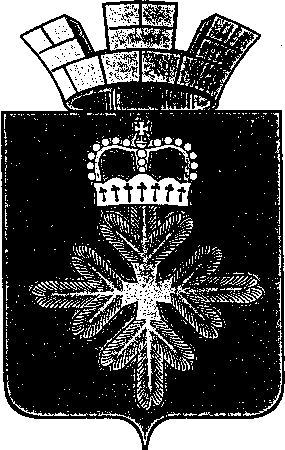 ПОСТАНОВЛЕНИЕГЛАВЫ ГОРОДСКОГО ОКРУГА ПЕЛЫМОб утверждении состава конкурсной комиссии по  проведению конкурса на замещение вакантной должности муниципальной службы в Администрации городского округа Пелым 	Руководствуясь Федеральным законом от 02. 03. 2007 г. № 25-ФЗ «О муниципальной службе в Российской Федерации», Законом Свердловской области от 29.10.2007 г. №136-ОЗ «Об особенностях муниципальной службы на территории Свердловской области», Положением о проведении конкурса на замещения вакантных должностей муниципальной службы в органах местного самоуправления городского округа Пелым, утвержденным решением Думы городского округа Пелым от 26.09.2008 г. №120/8 «Об утверждении Положения о конкурсе на замещение вакантной должности муниципальной службы в органах местного самоуправления городского округа Пелым» ПОСТАНОВЛЯЮ:	1. Утвердить состав конкурсной комиссии повторного конкурса на замещение вакантной должности муниципальной службы в Администрации городского округа Пелым (Приложение №1).	2. Настоящее постановление опубликовать в информационной газете «Пелымксий вестник» и разместить на официальном сайте городского округа Пелым в сети «Интернет».	3. Настоящее постановление действует на время проведения конкурса на замещение вакантной должности муниципальной службы  в Администрации городского округа Пелым.	4. Контроль за исполнением настоящего постановления оставляю за собой.Глава городского округа Пелым                                                                  Ш.Т. АлиевПриложение № 1                  УТВЕРЖДЕН:                                                                                               постановлением главы                                                                                                                                               городского округа Пелым                                                                             от 12.11.2019 № 29Состав конкурсной комиссии по проведению конкурса на замещение вакантной должности муниципальной службы в Администрации городского округа Пелымот  12.11.2019  № 29п. Пелым Алиев Шахит Тукаевич  –Глава городского округа Пелым, председатель конкурсной комиссии;Пелевина Алена Анатольевна–Заместитель главы администрации городского округа Пелым, заместитель председателя конкурсной  комиссии;Лемешева Елена Владимировна–Специалист I категории администрации городского округа Пелым, секретарь конкурсной комиссии;Члены конкурсной комиссии:Баландина Татьяна Николаевна–Заместитель главы администрации городского округа Пелым;Алиева Амина Шахитовна–Юрисконсульт муниципального казенного учреждения культуры «Дом культуры п.Пелым»;Ульянова Ирина АнатольевнаДиректор муниципального казенного учреждения культуры «Дом культуры п.Пелым»;Кушнир Наталья ПавловнаДиректор муниципального казенного учреждения городского округа Пелым «Информационно-методический центр».